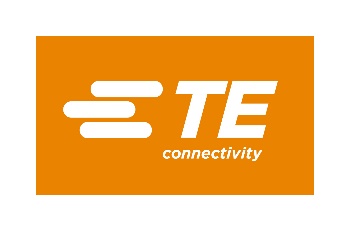 TE KUŘIM SE PŘEDSTAVUJEJsme moderní závod Tyco Electronics Czech s. r. o. v Kuřimi, součást mezinárodní společnosti TE Connectivity, která je jedničkou na trhu s konektivitou. Svým výrobním programem se zaměřujeme na automobilový průmysl: konektory, kabeláže pro připojení airbagu, palivových pump a vstřikování, pro hybridní a elektro vozy, pojistkové skříně, konektory s příslušenstvím pro xenonová světla. Do naší výrobní společnosti, která zaměstnává téměř 2500 pracovníků, hledáme kolegyně a kolegy na brigádu.BRIGÁDA VE VÝROBĚ? PROČ NE?MZDA 120 Kč/hod a zákonné příplatky za směnnost (10 % za noc, 10 % sobota a neděle), možnost denního výdělku od 1320 Kč hrubéhoDOPRAVNÍ PŘÍSPĚVEK – dle vzdálenosti a odpracovaných hodin (až 2500 Kč měsíčně)PŘÍSPĚVEK NA ZÁVODNÍ STRAVOVÁNÍ 55 % s možným výběrem šesti jídel PŘÍPLATEK ZA ODPRACOVANĚ SMĚNY (1000 Kč za každých 10 odpracovaných 12hodinových směn)Možnost PLÁNOVAT SI PRÁCI podle svých časových možností, minimálně však 5 směn v měsíciPŘÍJEMNÝ KOLEKTIV, čisté pracovní prostředíPro zájemce o plný pracovní úvazek možnost zajištění UBYTOVÁNÍ Uzavření dohody o provedení činnosti pod spolupracující agenturouDOBRÉ AUTOBUSOVÉ SPOJENÍ (doprava je zajištěná k závodu na směny ze všech přilehlých lokalit. Skvělá dopravní dostupnost pro Blanensko, Bystřicko, Boskovicko a Tišnovsko. Přímý autobusový spoj od nádraží Brno – Královo Pole do Kuřimi bez přestupu za 15 minut!) O ČEM JE BRIGÁDA VE VÝROBĚ?• o jednoduché montáži kabelů a obsluze výrobních zařízení
• o kontrole výrobků podle schválených dokumentů
• balení výrobkůCO OD BRIGÁDNÍKŮ POŽADUJEME?Dovršení věku 18 let před nástupem na brigáduDobrý zdravotní stav, podmínkou vstupní lékařská prohlídka)Technické vzdělání není nutné, vše, co potřebujeme, vás velmi rychle naučímeZájem o práci ve výrobním provozu; provoz včetně státních svátků, sobot a nedělí, práce ve 12hodinových směnách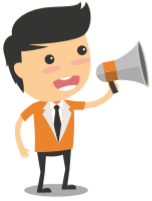 KONTAKTUJTE NÁS:Jsme skvělí v tom, co děláme a chceme být ještě lepší. Třeba i díky vám.                                                                       Ozvěte se & pošlete nám svůj stručný životopis na e-mail: nabor@te.comDalší informace najdete rovněž na webových stránkách https://te.jobs.cz/kurim/Tyco Electronics Czech, s. r. o., K AMP 1293, 664 34  Kuřim, telefon: 771 130 030